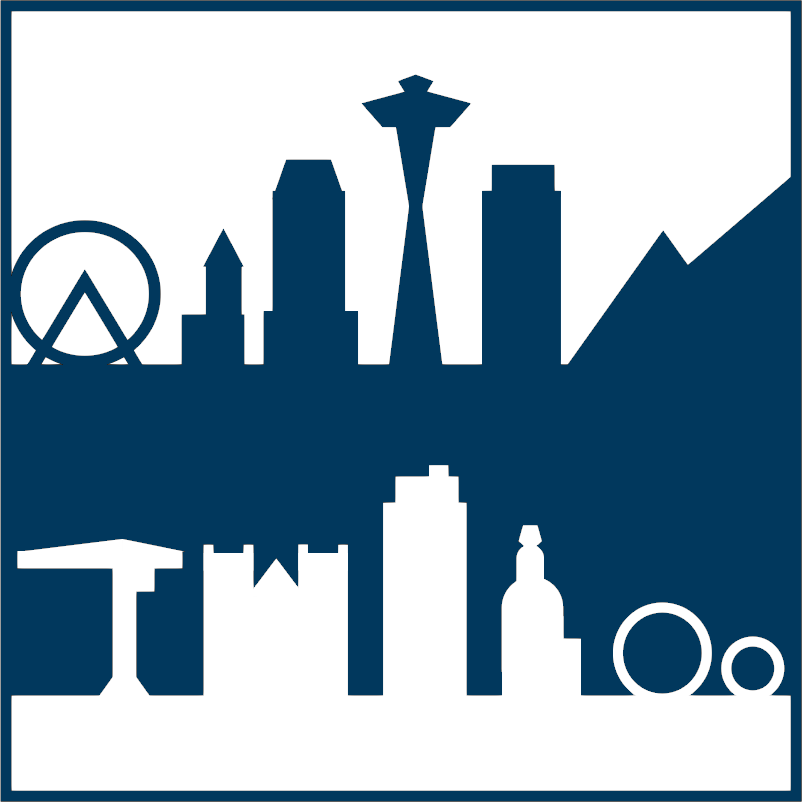 Goldmark ScholarshipSeattle-Nantes Sister City Association formed in 1980 as a nonprofit citizen diplomacy network whose goals are to create and strengthen partnerships between Seattle and Nantes in an effort to increase global cooperation at the municipal level, promote cultural understanding, and stimulate economic development. The scholarship program is one extension of SNSCA’s mission. The Goldmark Scholarship was established in 1986 to honor the memory of Annie Goldmark who was born in France and was a founding member of SNSCA. The Association awards the Goldmark Scholarship to a candidate who will study the French language and culture in Nantes and who has a commitment to sharing the ties between Seattle and Nantes.Seattle-Nantes Sister Cities Association will award Goldmark Scholarships of $1,500 to high school or college students. The scholarship honors candidates with a lasting passion and successful academic studies in the French language and culture. This will be demonstrated in the written application, as well as in an interview during which selected applicants will also be asked to answer a few questions in French. RequirementsAttends a college in Washington StateEnrolled in a program in Nantes, France in the 2024-2025 academic yearPreferenceA major in French or Francophone studies, or  A minor in French or taken at least two full years of courses, or  A concentration in French to support a program of studyCandidates are responsible for submitting a complete application by the deadline of February 1, 2024. A complete application consists of the Candidate Information form, personal essay, a current official transcript, and two letters of recommendation. Applications can be submitted to seattlenantessca@gmail.com or Seattle-Nantes Scholarships, c/o Alaina McCallum, 215 13th Ave E, Apt 203, Seattle, WA 98102.Scholarship recipients will receive a free one-year membership to Seattle-Nantes Sister City Association and will be expected to an active member by participating in activities and projects, serving on the board, or making presentations to the membership. Certification and Permission to use Candidate Information to announce Scholarship RecipientsIn submitting this application, I certify that the information provided is complete and accurate to the best of my knowledge. Falsification of information may result in termination of any scholarship granted. I agree that if I am offered and accept an award from Seattle-Nantes Sister City Association and its affiliated programs may use my name and photo, the name of my school, the amount of the award, and the name of the postsecondary institution I will attend in press releases, public announcements, and other fundraising or promotional materials in all media to advance the mission of Seattle-Nantes Sister City Association and its affiliated programs. Candidate’s Signature _____________________________________________     Date ___________________Parent Signature (if student is under 18 years of age) _____________________________________________ Scholarships are awarded without regard to age, sex, marital status, race, creed, color, religion, national origin, or the presence of any mental, sensory, or physical handicaps. Financial resources may be considered in some cases.Candidate Information Relevant Experience: Describe any relevant experience during the past four years.Activities and Community Engagement: Describe any activities and community engagement during the last four years.Recommendations: Please list who your two recommendations are from and their relationship to you.Name ______________________________________________ Relationship to you ______________________Name ______________________________________________ Relationship to you ______________________Personal EssayPlease type the personal essay with a limit of 500 words.The Goldmark Scholarship is awarded to candidates who will study the French language and culture in Nantes and who are commitment to sharing the ties between Seattle and Nantes.With the criteria for the scholarship and the mission of Seattle-Nantes Sister City Association in mind, please respond to the question, how are you planning to integrate your study of French language and culture in Nantes into your educational objectives? Provide examples of previous of cross-cultural experiences. Letter of RecommendationTo be completed by a high school or college teacher. Name of Candidate _______________________________You have been asked to provide information in support of this candidate for the Goldmark Scholarship. Seattle Nantes-Sister City Association awards the Goldmark Scholarship to a candidate who will study the French language and culture in Nantes and who has a commitment to sharing the ties between Seattle and Nantes.Please give attention to the candidate’s achievements, quality of commitment to school and community, and scholarly work. Include comments on the candidate’s achievement in French language and passion for French culture, interpersonal skills, and leadership. Please email the letter of recommendation by February 1, 2024 to seattlenantessca@gmail.com or mail it to Seattle-Nantes Scholarships, c/o Alaina McCallum, 215 13th Ave E, Apt 203, Seattle, WA 98102.Letter of RecommendationTo be completed by a high school or college teacher. Name of Candidate _______________________________You have been asked to provide information in support of this candidate for the Goldmark Scholarship. Seattle Nantes-Sister City Association awards the Goldmark Scholarship to a candidate who will study the French language and culture in Nantes and who has a commitment to sharing the ties between Seattle and Nantes.Please give attention to the candidate’s achievements, quality of commitment to school and community, and scholarly work. Include comments on the candidate’s achievement in French language and passion for French culture, interpersonal skills, and leadership. Please email the letter of recommendation by February 1, 2024 to seattlenantessca@gmail.com or mail it to Seattle-Nantes Scholarships, c/o Alaina McCallum, 215 13th Ave E, Apt 203, Seattle, WA 98102.Last name:First name:First name:Middle initial:Address:                      Street					City			State		Zip codeAddress:                      Street					City			State		Zip codeAddress:                      Street					City			State		Zip codeAddress:                      Street					City			State		Zip codePhone number:Phone number:Email address:Email address:High School attended:High School attended: Graduation date: Graduation date:Postsecondary school:Postsecondary school:Year of study during 2024-25:Year of study during 2024-25:Intended major:Intended major:Anticipated date of graduation:Anticipated date of graduation:Position and EmployerResponsibilitiesDateActivityParticipation and ResponsibilitiesDate